                                      REPUBLIKA E SHQIPERISE 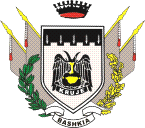                                             BASHKIA KRUJE Nr____Prot                                                                    Kruje,me 12.04.2016FORMULARI I NJOFTIMIT TE KONTRATES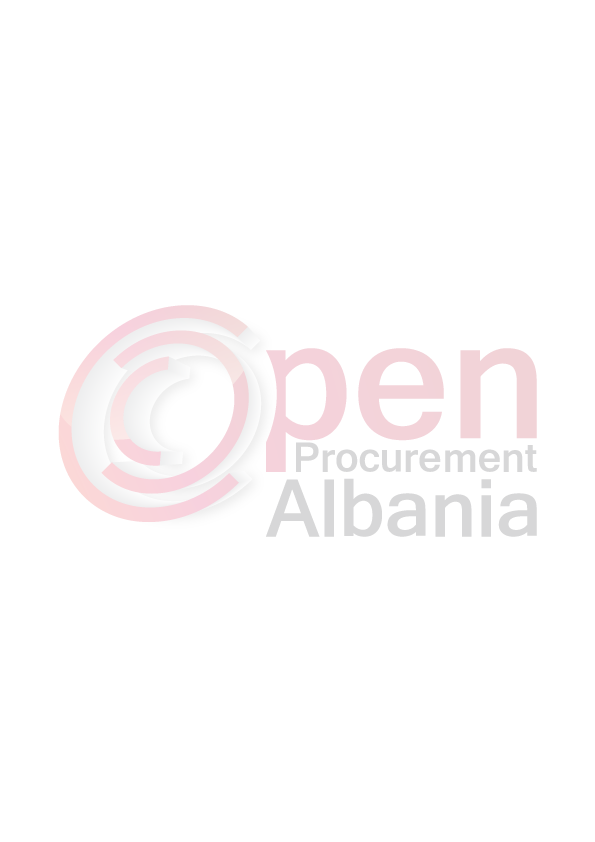 (Kopje e permbledhur e cila do te publikohet ne buletin)Autoriteti Kontraktor:                  Bashkia Kruje                                                                          Adresa: Qender Kruje       Nr. Tel/Fax 051122170Lloji i Proçedures se Prokurimit:   “Kerkese per propozim” Objekti i prokurimit: “Blerje kancelarie per Bashkine Kruje dhe Njesite Administrative ne varesi te saj. “Fondi limit:                 861’450 leke Pa TVSHBurimi i financimit:      Buxheti I Bashkise KrujeAfati për dorëzimin e mallit: 14 dite nga nenshkrimi I kontrates.Data e zhvillimit te tenderit:           23/04/2016 , ora 10.00Prokurim elektronik ne websitin zyrtar te Agjencise se Prokurimit Publik:https://www.app.gov.alAfati i fundit për paraqitjen e dokumentave:_23/04/2016 , ora 10.00Prokurim elektronik ne websitin zyrtar te Agjencise se Prokurimit Publik:https://www.app.gov.alTITULLARI I AUTORITETIT KONTRAKTOR ARTUR BUSHI (emri, mbiemri, firma, vula)